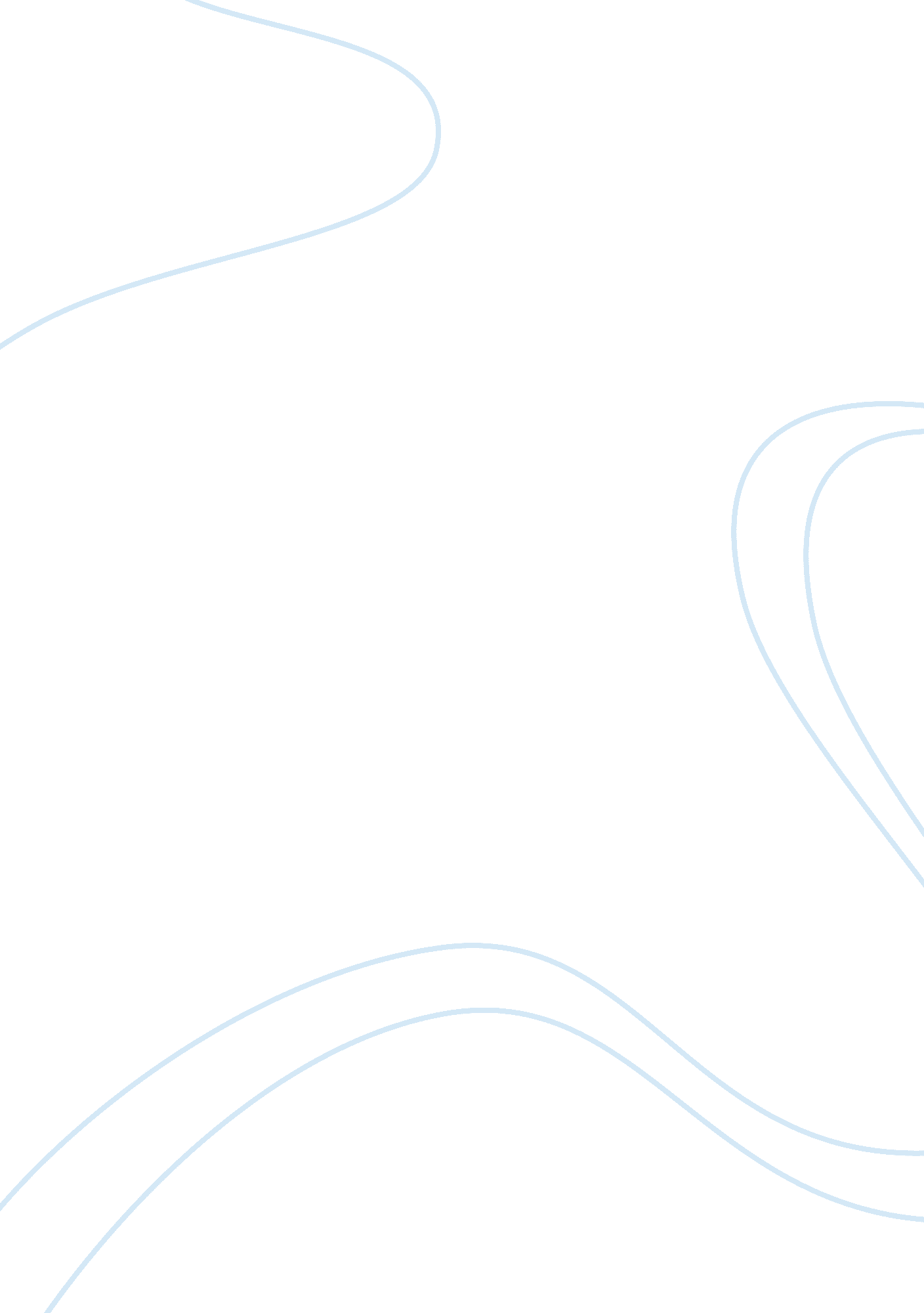 Diversity websiteBusiness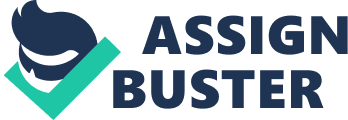 Running head: DIVERSITY WEBSITE Diversity Website Diversityweb. org Diversityweb. org is a website of the Association of American Colleges and Universities (AAC&U). Critically dissecting the website, one cannot fail to notice how informative it is. The website explores diversity related issues in higher education complimented with numerous studies on how diversity impact learning process. The website provides abundant and crucial information that link diversity in learning institutions to other dimensions of the general society. 
For over a decade, the AAC&U website has provided information on diversity for institutions of higher learning and education practitioners throughout America (AAC & U, 2009). However, learning institutions no longer solely rely on the website for information on diversity owing to the online gush of diversity information on other diversity websites. The resources available at the website are fundamental for young persons to gain crucial knowledge about diversity and learnt to co-exist with one another. By linking diversity in education to general societal contexts, it helps individuals to develop deeper insight into the importance of diversity both in learning institutions and the society in general. 
Despite being an important agent for diversity, the website needs improvement. In as much as it provides crucial information about impacts of diversity in higher learning institutions, the website is more of unidirectional media. There is need to integrate an active interactive tab that allows users to post their views, comments and even post questions that they perceive to be most challenging and receive instant answers to the questions. 
Nonetheless, Diversityweb. org still provides substantial information about diversity in learning environments through its quarterly publication, Diversity & Democracy. The quarterly publication, available in the website provides critical information for higher education and also supports leaders in developing and implementing diversity initiatives aimed at preparing students to be socially accountable individuals of the society. 
Reference 
AAC & U (2009). Diversity Web. Retrieved on October 10, 2013 from http://diversityweb. org/ 